  Rony Brauman à Beauvais le Vendredi 5 octobre                 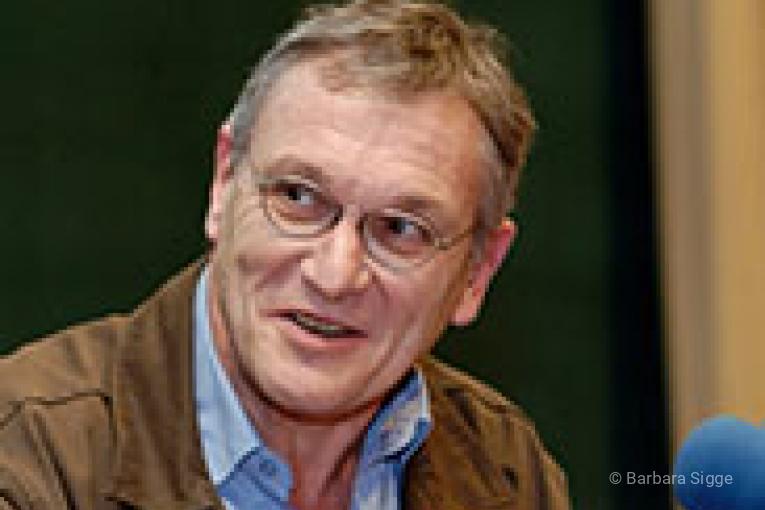       Spontanément les hommes détestent la guerre. Pour qu’ils l’acceptent, il faut leur faire croire qu’elle évitera un mal encore plus effroyable…Rony Brauman, ancien président de  « Médecins sans frontières », présentera son livre :« Guerres humanitaires, mensonges et intox »A Beauvais, dans l’amphithéâtre du Pré Martinet, le Vendredi 5 octobre à 18h30          (entrée libre) Organisé par :  Collectif Ni Guerres Ni Etat de Guerre   antiguerre60@gmail.com                             Le Chahut                             Les Amis du Monde Diplomatique